ÅrsrapportRapport utarbeidet av:Dato:						
Rektor:KopiForeldre/elevenPPTRapporten lagres i elevens mappe i WebSak.					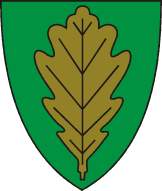 EIGERSUND KOMMUNEKultur- og oppvekstavdelingenPEDAGOGISK-PSYKOLOGISK TJENESTE(Bjerkreim – Eigersund – Lund – Sokndal)Elevens navnÅrstrinn / fagSkoleUtarbeidet på bakgrunn av IOP datertFødselsdatoGjelder for skoleåretOversikt over den opplæringen eleven har fått Vurdering av elevens utvikling
Elevens utvikling skal vurderes ut fra målene som er satt i eleven sin individuelle opplæringsplan. Vurdering av arbeidsmetoder og organisering
Bør noe endres?Vurderer skolen at eleven fortsatt har behov for spesialundervisning?  Ja                      
 NeiEr det behov for ny sakkyndig vurdering? 
Husk at foreldrene/eleven må samtykke før det gjøres  ny sakkyndig vurdering Ja                      
 Nei